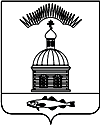 АДМИНИСТРАЦИЯ МУНИЦИПАЛЬНОГО ОБРАЗОВАНИЯГОРОДСКОЕ  ПОСЕЛЕНИЕ ПЕЧЕНГА ПЕЧЕНГСКОГО РАЙОНАМУРМАНСКОЙ ОБЛАСТИПОСТАНОВЛЕНИЕ(ПРОЕКТ) от								                                  № п. ПеченгаВ соответствии с п.1 ст.3 и п.2 ст. 8 Федерального закона от 12 февраля 1998 года N 28-ФЗ "О гражданской обороне", в целях повышения уровня готовности сил и средств управления гражданской обороны к действиям на территории муниципального образования городское поселение Печенга, администрация муниципального образования городское поселение Печенга,           ПОСТАНОВЛЯЕТ:         1. Утвердить Положение «О  поддержании  сил и органов  гражданской  обороны их готовности к действиям на территории муниципального     образования городское поселение Печенга» (далее - МО г.п. Печенга), согласно приложения к настоящему постановлению.2. Рекомендовать руководителям организаций всех форм собственности руководствоваться настоящим положением.3. Возложить методическое руководство и контроль за поддержанием сил и средств управления гражданской обороны в готовности к действиям на ведущего специалиста ГОЧС и ПБ администрации МО г.п. Печенга.4. Настоящее Постановление вступает в силу после его официального опубликования (обнародования).5. Настоящее Постановление обнародовать в соответствии с Порядком опубликования (обнародования) муниципальных правовых актов органов местного самоуправления городского поселения Печенга. 6. Контроль за  исполнением настоящего постановления возложить на заместителя главы администрации МО г.п. Печенга..Глава администрации муниципального образования городское поселение Печенга                                                              Н.Г. ЖдановаЛист согласования:Заместитель главы администрации МО г.п. Печенга ____________А.Н. БыстровИ.о. начальника финансового отдела                       ____________ Ю.Ю. Филатова                              Начальник юридического отдела                               ___________ И.В. Воронцов                                Исп. Храбрунов О.И.Тел.: 76-488Рассылка 7 экз.: дело –1, прокуратура –1, Зам. главы – 1,  ООО УК «Жилищныйсервис» -1, командир в/ч 08275-1, командир в/ч 38643-1,  командир в/ч 2200-1                                                                                                   Приложение               к постановлению администрации                                               муниципального образования                                                                                           городское поселение Печенга                                                                                      от «___» июня 2017 года № ___ПОЛОЖЕНИЕо поддержании сил и органов гражданской обороны их  готовности  к   действиям  на  территории  муниципального  образованиягородское  поселение  Печенга1. Общие положенияРешение стоящих перед гражданской обороной (далее - ГО) задач достигается объединенными и согласованными по цели, месту, времени и способам действиями, тщательным планированием и подготовкой органов управления, сил и средств.Оперативное решение вопросов защиты населения, материальных и культурных ценностей от опасностей, возникающих при военных конфликтах или вследствие этих конфликтов, а также при чрезвычайных ситуациях природного и техногенного характера, невозможно без поддержания сил и органов управления на должном уровне в готовности к действиям в мирное время, в переходный период и в военное время.Органами управления, специально уполномоченными на решение задач ГО, являются:- на территории муниципального образования городское поселение Печенга  (далее - МО г.п. Печенга):- постоянно действующие органы управления, специально уполномоченные на решение задач в области защиты населения и территорий от чрезвычайных ситуаций, при администрации МО г.п. Печенга;- в организациях и учреждениях - структурные подразделения (работники), специально уполномоченные на решение задач в области защиты населения и территорий от чрезвычайных ситуаций.Силами ГО, предназначенными для решения задач в области гражданской обороны, реализуемых на территории МО г.п. Печенга, являются подразделения Государственной противопожарной службы, расположенные  на территории муниципального образования Печенгский район (по согласованию), аварийно-спасательные формирования, нештатные аварийно-спасательные формирования и нештатные формирования по обеспечению выполнения мероприятий по гражданской обороне (далее - силы ГО).В мирное время поддержание органов управления ГО, подготовка сил и создание условий для оперативного развертывания системы защитных мероприятий обеспечиваются выполнением комплекса мероприятий:- разработка и принятие нормативных правовых актов в области ГО на всех уровнях;- разработка и ежегодная корректировка планов ГО муниципальных районов;- разработка перспективных и годовых планов развития и совершенствования ГО;- накопление фонда защитных сооружений (строительство убежищ и противорадиационных укрытий), контроль за их содержанием и эксплуатацией;- строительство и поддержание в готовности к занятию защищенных пунктов управлений, систем связи и оповещения;- накопление индивидуальных средств защиты, средств связи, медицинского, химического и других видов имущества;- создание аварийно-спасательных формирований и поддержание их в постоянной готовности к действиям;- подготовка к организованному проведению рассредоточения и эвакуации (приему и размещению) населения;- разработка и осуществление мероприятий, направленных на повышение устойчивости функционирования объектов экономики;- подготовка руководящего состава органов управления, сил ГО и населения в области ГО;- подготовка и осуществление мероприятий по защите сельскохозяйственных животных, растений, продуктов питания, пищевого сырья, фуража и водоисточников (в части касающегося);- разработка планов мероприятий ГО в соответствии с мобилизационными планами экономики;- разработка и представление в установленном порядке проектов планов мероприятий ГО, требующих капитальных вложений и материально-технических средств.При переводе с мирного на военное положение поддержание органов управления и сил ГО в готовности к выполнению мероприятий обеспечивается:- устойчивым управлением ГО в период перевода экономики с мирного на военное положение;- проведением комплекса мероприятий, направленных на повышение готовности органов управления и сил ГО, а также организацией исполнения мобилизационных заданий;- выполнением плана мероприятий по повышению устойчивости функционирования объектов экономики района;- приведением в готовность сил и средств ГО к действиям при ликвидации последствий возможных чрезвычайных ситуаций и нападения противника.В военное время поддержание органов управления и сил ГО обеспечивается:- устойчивым управлением органов управления с защищенных и запасных пунктов управления силами и средствами в мирное и военное время;- готовностью сил и средств ГО к действиям по ликвидации последствий нападения противника;- организованным и быстрым проведением рассредоточения и эвакуации населения;- всесторонним обеспечением эвакуированного населения в загородной зоне;- максимально возможным снижением потерь среди населения от средств массового поражения и поражающих факторов чрезвычайных ситуаций природного и техногенного характера;- проведением комплекса инженерных, противорадиационных, противохимических и медицинских мероприятий по защите органов управления, сил и населения.2. Подготовка органов управления и сил гражданской обороныПодготовка руководящего состава органов управления и сил ГО организуется и проводится заблаговременно в мирное время:- организацией подготовки руководящего состава ГО с применением современных методик и технических средств;- организацией подготовки и переподготовки руководящего состава в учебных заведениях, учебно-методических центрах и на курсах ГО;- систематическим участием в ходе проведения командно-штабных учений, тренировок, тактико-специальных учений руководящего состава органов управления и сил ГО.Подготовка личного состава нештатных аварийно-спасательных формирований и служб спасения проводится непосредственно в организациях, на базе которых они созданы.3. Проверка готовности сил и органов управления гражданской обороныПроводится должностными лицами Министерства Российской Федерации по делам гражданской обороны, чрезвычайным ситуациям и ликвидации последствий стихийных бедствий (далее - МЧС России), Центрального регионального центра по делам гражданской обороны и чрезвычайным ситуациям МЧС России, Губернатором Мурманской области, секретарем Совета безопасности области, начальником Главного управления МЧС России по Мурманской области, в ходе плановых проверок, а также командно-штабных учений и штабных тренировок.По решению Правительства Мурманской области могут создаваться территориальные и ведомственные надзорные и контрольные инспекции в области ГО и защиты населения и территорий от чрезвычайных ситуаций.4. Ответственность должностных лицВиновные в невыполнении законодательства Российской Федерации в области ГО, непринятии мер по защите жизни и сохранению здоровья людей и в других противоправных действиях должностные лица, граждане и организации области несут дисциплинарную, административную, гражданско-правовую и уголовную ответственность в соответствии с законодательством Российской Федерации и законодательством Мурманской области.